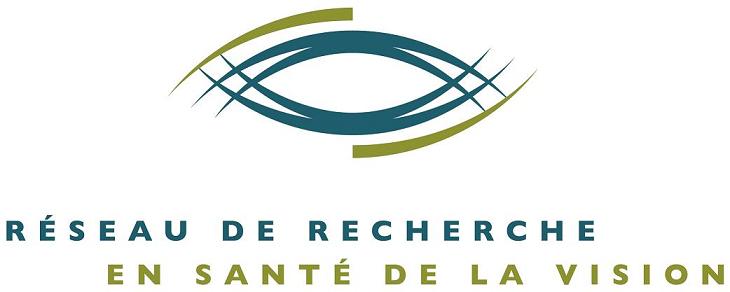 FORMULAIRE D’ADHÉSIONComité étudiant MEMBERSHIP APPLICATION FORMSTUDENT COMMITTEERéseau de recherche en santé de la vision du FRQSFRQS VISION HEALTH RESEARCH NETWORKTout membre étudiant du RRSV est éligible à siéger  le comité étudiant. All the VHRN student members are eligible to sit on the student committee. Prière aux intéressés de soumettre leur candidature en retournant au secrétariat le formulaire ci-dessous dûment complété. Students interested to submit their application can send to the secretariat the form below duly completed.Les membres du Comité étudiant auront l’occasion / The members of the Student Committee will have the opportunity to:de participer aux réunions du comité de direction / participate in the Executive Committee meetingsde siéger sur le comité scientifique / sit on the Scientific Committeede participer à l’organisation de la réunion annuelle / Participate in the Annual Meeting organisationde participer à la mise à jour du site internet / Participate in the website updatingd’interagir avec leurs pairs membres-étudiants / Interact with their peer student membersPour de plus amples informations, n'hésitez pas à communiquer avec:For additional information, please contact:Secrétariat du Réseau de Recherche en Santé de la Vision du FRQSTéléphone: 514-252-3400 #1568Courriel: reseau.vision.hmr@ssss.gouv.qc.ca Site Web : reseauvision.ca FORMULAIRE D’ADHÉSIONComité étudiant MEMBERSHIP APPLICATION FORMSTUDENT COMMITTEENom / last name: 				Prénom / first name:  Courriel / email:Téléphone / phone:Niveau en cours / on going degree: Baccalauréat / Undergraduated   		Maîtrise / Master	Doctorat (recherche) / PhD (research) Post-doctorat / Research fellowDoctorat / Doctorate (MD) Résident / ResidentFellowship medical / Medical fellowshipDomaine d’études / Program: Affiliation universitaire et département / University and department: Autre institution / Other institution:Superviseur de recherche, si applicable / Research supervisor, if applicable: Axe: 	 Cornée et segment antérieur / Cornea and anterior segment   Rétine et segment postérieur / Retina and posterior segment Cerveau et perception / Brain and perception Déficience visuelle et réadaptation / Visual impairment and rehabilitation   N/A 